                                                                                                                                                                                              УтверждаюЗаведующая МБДОУ №3                                                                                                                                     __________  Тедеева В.Е.        Праздник  «День матери»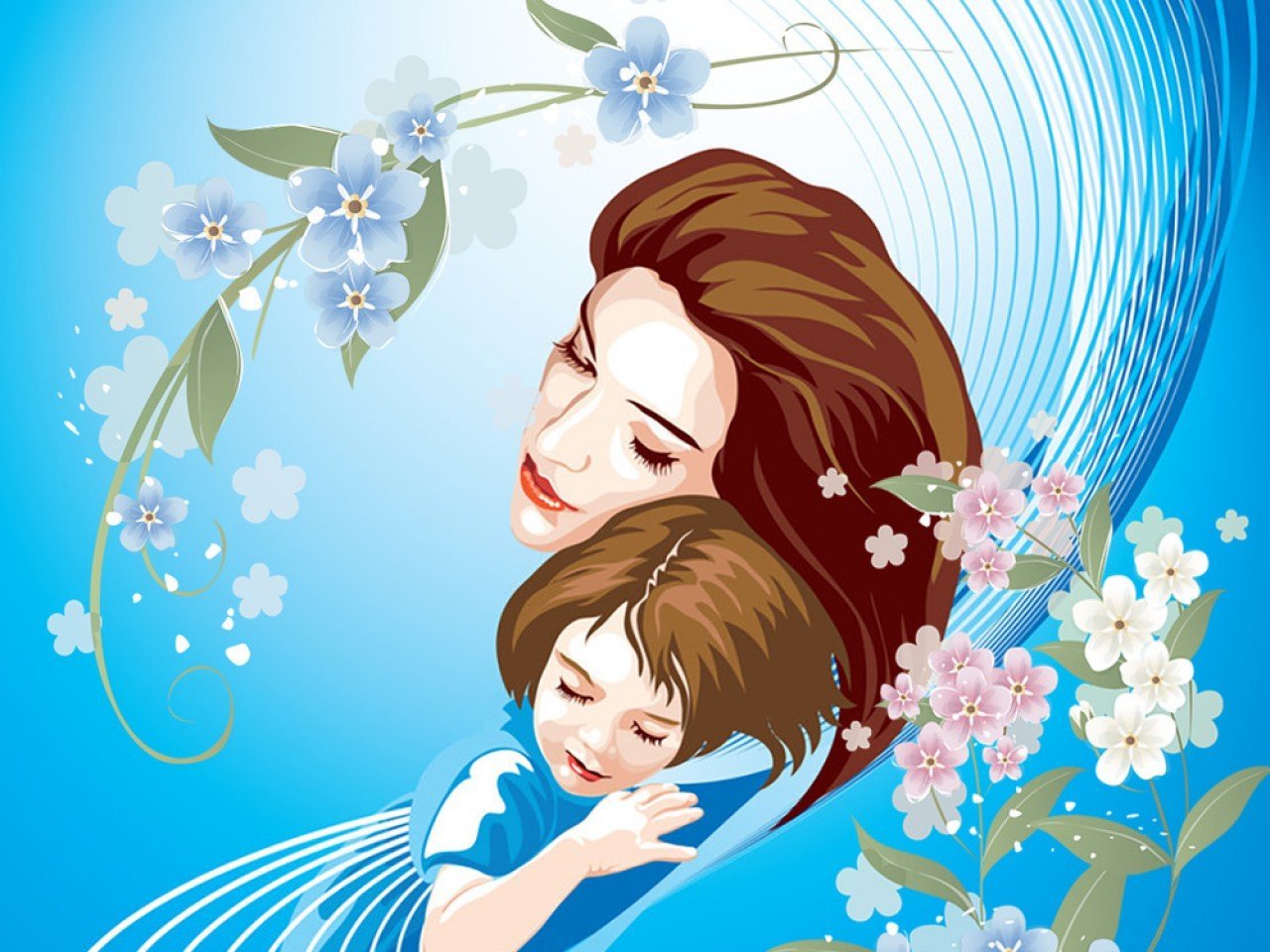 Музыкальный руководитель:Бадасян  Сатик НарековнаНоябрь 2022гЦель: воспитывать любовь и уважение к самому дорогому человеку на свете - маме.Задачи :развивать умение выразительно читать стихотворения, артистично исполнять песни и танцы, организованно выполнять конкурсные задания; воспитывать заботливое отношение к маме, привлекать родителей к участию в жизни группы.Зал украшен фотографиями мам, цветами и рисунками-портретами мам, которые нарисовали дети.Реквизит  - прищепка, веревка, платок.Под музыку дети входят в зал.Встают полукругом.Ведущий      Кто пpишел ко мне с yтpа? Мама.Кто сказал: "Вставать поpа"? Мама.Кашy кто yспел сваpить? Мама.                      Чаю - в чашки всем налить.    Мама.                      Кто косички мне заплёл?     Мама.                      Целый дом один подмёл       Мама.                      Кто цветов в садy наpвал?   Мама.                      Кто меня поцеловал?            Мама.                      Кто pебячий любит смех?    Мама.                      Кто на свете лyчше всех?     Мама.Ребенок       Чудесные подарки мы                      На праздник маме дарим:                      Цветов букеты яркие,                      Воздушный красный шарик.                      Еще мы дарим песенку,                      Звенит она и льется,                      Пусть маме будет весело,                      Пусть мама улыбнется.Звучит «Песня о маме»            ( Дети становятся полукругом )Ведущий: Сегодня мы будем говорить о празднике, который имеет отношение к нашим милым, ласковым мамам и любящих и любимым бабушкам. Мы пригласили вас на праздник, чтобы выразить вам свою глубокую любовь, уважение и благодарность. Мама – какое прекрасное слово. Не зря оно почти одинаково звучит на языках разных народов. Мамой мы называем самого близкого, дорогого и единственного человека.Закройте все на минуту глаза и ласково произнесите «мама». Почувствовали, как стало тепло? А почему? Это самое прекрасное слово на земле.А дети – самое дорогое для матери. Это – ее счастье. В трудную минуту она всегда защитит и оградит вас от беды. Вы, ребята, конечно, не помните первую встречу с мамой. Как она обрадовалась, и как счастливо светились ее глаза, когда она увидела вас. И сейчас, когда вы уже подросли, мамы продолжают вас также сильно любить. А как вы любите своих мам? Мы сейчас и узнаем.                        От чистого сердца                        Простыми словами.                        Давайте, друзья,                        Потолкуем о маме.1-ребенок       Моя мама дорогая,                        Поздравляю я тебя!                          И от всей души желаю                        Счастья, мира и добра.2-ребенок       Очень маму я люблю,                         Ей цветочки подарю                         Разные-разные                         Синие и красные.                         Сегодня праздник – мамин день,                         Нам маму поздравлять не лень!                         Будь, мамочка, красивой,                         Здоровой и счастливой!3-ребенок         Мне мама приносит                          Игрушки, конфеты,                          Но маму люблю я                          Совсем не за это.                          Веселые песни                          Она напевает,                          Нам скучно вдвоем                          Никогда не бывает.                          Люблю свою маму,                          Скажу я вам прямо,                          Ну просто за то,                          Что она моя мама!4-ребенок         Много мам на белом свете,                          Всей душой их любят дети.                          Только мама есть одна,                          Всех дороже мне она.Танец «Где живут улыбки?»Ведущий    Мама иногда может и поругать, но часто это во благо. А, вы, ребята ссоритесь со своими мамами? Старайтесь никогда не обижать своих мам, берегите их. А сейчас ребята нам расскажут, как они заботятся о мамах, стараются их порадовать.5 –ребенок           Мамин тpyд я беpегy,                              Помогаю, чем могy.                              Hынче мама на обед                              Hаготовила котлет                              И сказала: "Слyшай,                              Выpyчи, покyшай!"                              Я поел немного,                              Разве не подмога?6-ребенок             Мы посуду перемыли,                                                      Только чашку мы разбили,                               Ковшик тоже развалился,                               Нос у чайника отбился,                                                     Ложку мы чуть-чуть сломали.                               Так мы маме помогали. Ведущий   Как приятно видеть детей, которые помогают маме, заботятся о ней. И мамам всегда  хочется, чтоб вы росли добрыми и вежливыми. Послушайте загадки, которые вам приготовили ваши мамы, и попробуйте их отгадать.1 загадка       Растает даже ледяная глыба от слова теплого… (Спасибо)2 загадка      Зазеленеет старый пень, когда услышит…(Добрый день)3 загадка      Когда бранят за шалости, мы говорим….(Прости пожалуйста)4 загадка      И в России, и в Дании на прощанье говорят…(До свидания)Аттракцион «Развесим белье».Танец «Мама»Ведущий    Сегодня праздник самый лучший,                            Сегодня праздник наших мам!                            Ушли подальше злые тучи,                           И солнце улыбнулось нам.